Association loi 1901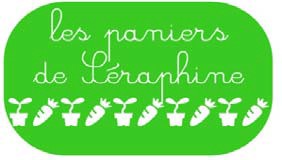 AMAP DE SENLISCONTRAT D’ENGAGEMENT« PRODUITS LAITIERS »Du 19 juillet au 20 décembre2018Le consommateur 	Le producteur 	LES DISTRIBUTIONSNom : …………………………. Prénom : ……………………….       Tél : …………………………….Mail : ……………………………Jean-Marie BeaudoinArtisan fromager60380 Héricourt sur Thérain06.87.34.49.66Mail : beaudoin.jm@orange.fr19 juillet30 août20 septembre18 octobre15 novembre20 décembreLes signataires du présent contrat s'engagent à respecter les principes et engagements définis dans le contrat moral signé chaque année et accompagné de l’adhésion obligatoire.Le panier se compose d’un quart de tomme (environ 400 gr) et d’un petit pot de crème (25 cl).La tomme proposée sera de la tomme au cidre, au foin ou bi-goût à la discrétion du producteur. Fontenot ou Sullybert à la discrétion du producteur.Cette souscription m’engage, pour les 6 distributions, pour une valeur totale de 60€ minimum.Modalités de règlement :Total de l'engagement (pour les 6 mois)  : …………………. €.en un, deux ou trois versements, chèques à l’ordre de Jean-Marie BeaudoinLe présent contrat expire naturellement au terme de la dernière distribution.Ce contrat originel, signé par les trois parties, sera conservé par l’association. Merci d’en faire une copie que vous conserverez si vous le souhaitez.A Senlis, le …………………………………………………DatePanier10,50€Lait1,30€Yaourt50cl 2,10€Fromageblanc2,60€Petit frais2,40€Gros frais4,30€   Lulu     3,20€    Bray    3,30€ Sullybert     ou Fontenot   2,70€3,20 €1/3 tomme9,50€TOTAL19     juillet201830      août201820 septembre201818 octobre201815 novembre201820 décembre2018MontantBanquen° de chèqueEncaissé en1Juillet 20182             Septembre 20183             Novembre 2018L’adhérentLe producteurLa « référente »Signature :Jean-Marie Beaudoin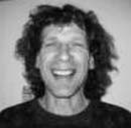 Véronique CASPARY veronique.caspary@sfr.fr 